บันทึกข้อความ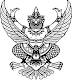 ส่วนราชการ  สาขาวิชาวิทยาการปัญญา   คณะครุวิทยศาสตร์   โทรศัพท์ ๑๐๐๐ที่ อว ๐๖๔๓.๐๖/				     วันที่  ๑๑  กรกฎาคม  ๒๕๖๖                           เรื่อง  ขออนุมัติเบิกค่าตอบแทนการเผยแพร่บทความ เรียน  ผู้อำนวยการสถาบันวิจัยและพัฒนา 		ด้วยข้าพเจ้า อาจารย์ ดร.ประดิษฐ์ ผลิตวิชาการ  อาจารย์ประจำสาขาวิชาวิทยาการปัญญา คณะครุวิทยศาสตร์  ได้รับการเผยแพร่บทความวิจัยเรื่อง “การพัฒนากิจกรรมการเรียนรู้เพื่อพัฒนาทักษะชีวิตสำหรับนักศึกษาระดับปริญญาตรี” ในวารสารวิชาการระดับชาติ ฐาน TCI กลุ่ม ๑ ชื่อวารสารบัณฑิตศึกษา มหาวิทยาลัยราชภัฏกรุงเทพมหานคร  ปีที่ ๕ ฉบับที่ ๑ (มกราคม – มิถุนายน ๒๕๖๔) เลขหน้า ๑๖-๒๘ ISSN: ๑๕๐๑-๔๗๕๐ นั้น 		ในการนี้ ข้าพเจ้ามีความประสงค์ขออนุมัติเบิกค่าตอบแทนการเผยแพร่บทความ ตามประกาศมหาวิทยาลัยราชภัฏบ้านสมเด็จเจ้าพระยา เรื่อง ค่าตอบแทนการเผยแพร่บทความและผลงานสร้างสรรค์ ประกาศ ณ วันที่ ๒๙ กันยายน พ.ศ.๒๕๖๔  โดยมีเอกสารแนบดังนี้  ๑. แบบขอรับค่าตอบแทนการเผยแพร่บทความ จากระบบ BRMS (รหัสเอกสาร...............)  ๒. เอกสารประกอบการพิจารณาที่เกี่ยวข้อง ได้แก่ สำเนาบทความที่ได้รับการเผยแพร่ฉบับสมบูรณ์ และประกอบด้วยปก คำนำ สารบัญ รายชื่อกองบรรณาธิการ/ ผู้จัดประชุมวิชาการ รายชื่อคณะกรรมการผู้ทรงคุณวุฒิ  ๓. เอกสารแสดงฐานข้อมูลระดับชาติ/ ระดับนานาชาติ ของวารสารวิชาการดังกล่าวข้างต้น		จึงเรียนมาเพื่อโปรดพิจารณาอนุมัติ							(อาจารย์ ดร.ประดิษฐ์ ผลิตวิชาการ)						       อาจารย์ประจำสาขาวิชาวิทยาการปัญญา